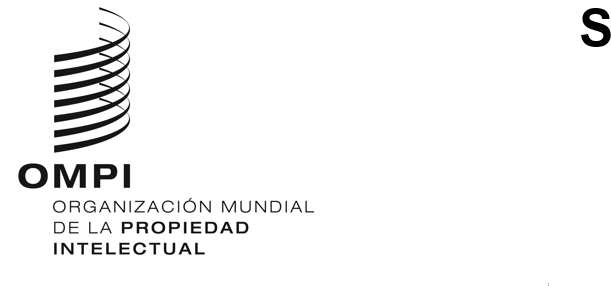 WO/GA/55/3 corr.ORIGINAL: INGLÉSFECHA: 8 DE julio DE 2022Asamblea General de la OMPIQuincuagésimo quinto período de sesiones (30.º extraordinario)Ginebra, 14 a 22 de julio de 2022INFORME DEL COMITÉ PERMANENTE SOBRE EL DERECHO DE MARCAS, DISEÑOS INDUSTRIALES E INDICACIONES GEOGRÁFICAS (SCT)CorrecciónEl párrafo 6 del documento WO/GA/55/3 debe figurar así:“El SCT también examinó una propuesta de las delegaciones de Colombia, el Ecuador y el Perú relativa al programa de una sesión de información sobre las marcas país (documento SCT/45/6 Rev.2) y decidió continuar el debate sobre esa propuesta en la próxima sesión.”[Fin del documento]